1.- Una empresa necesita un montacargas a instalar en el almacén, para ello concierta una operación de arrendamiento financiero, con opción de compra, con una entidad financiera.Las condiciones del contrato son las que se exponen a continuación:Valor razonable del montacargas: 20.000 euros.Horizonte temporal de la operación financiera: 3 años. Cuotas prepagablesCuota constante anual: 7.220,72 €. (+ IVA 21 %).Valor de la opción de compra a ejercer al término de los dos años: 100 € (+ IVA 21%).Otros datos:Vida útil estimada del montacargas, según tablas oficiales: 8 años.Valor residual estimado del montacargas al terminar su vida útil: Nulo.El coste de la instalación del montacargas es soportado directamente por el arrendatario-usuario; su importe, 500 € (+ IVA 21 %), fue pagado el mismo día de su puesta en funcionamiento.Fecha inicio del contrato y de utilización del montacargas: 1 de enero del año NFechas de vencimiento de las dos cuotas anuales (prepagables), 1 de enero del año N (en el momento de la formalización del contrato y 31 de diciembre del año N.La opción de compra se ejercita el 31 de diciembre del año N+2, 31-12-2X09.La entidad financiera nos proporciona el siguiente cuadro de amortización de la operación. Contabiliza la operación de arrendamiento financiero anterior de acuerdo con la normativa del Plan General Contable para Pymes.CUADRO DE AMORTIZACIÓN DEL LEASING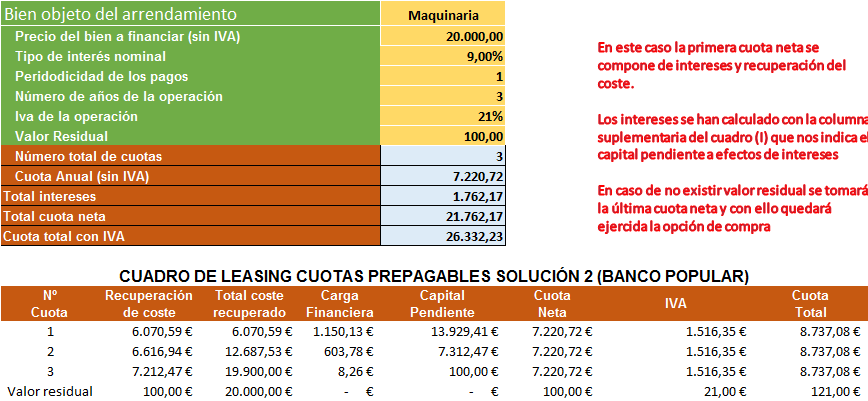 Trabajo a realizar